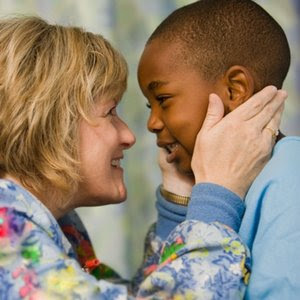 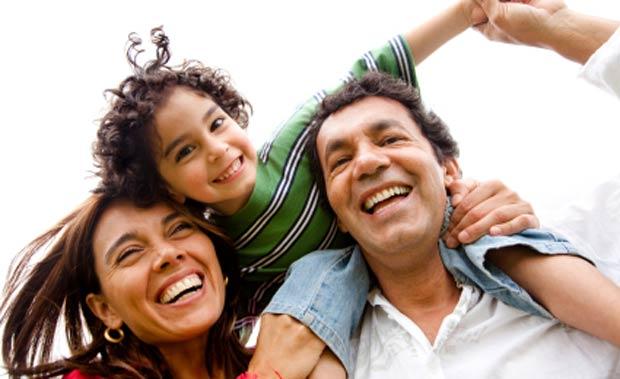 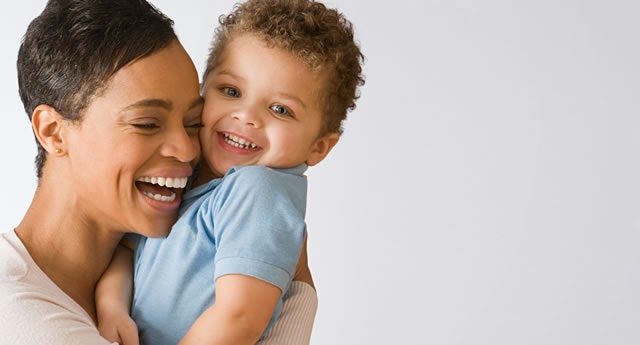 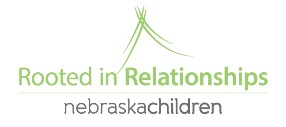 Rooted in Relationships__________CountyFact Sheet—Data Review Dawson   TRPHD 	NebraskaCountyNebraskaHealth DeptTotal PopulationTotal Population 0-4Total Population 5-14% Children in poverty(5-17)% High school graduation rates% No high school diploma% Poverty rate% Inadequate prenatal care             Households Receiving SNAP% Unemployed (2010)% Uninsured (2011)% Linguistically isolated% Poor general health% Binge drinking% Tobacco use% Physical inactivitySource:Source:Source:Source:White%Black%Asian%Hispanic%Native American%% below poverty level% below poverty level